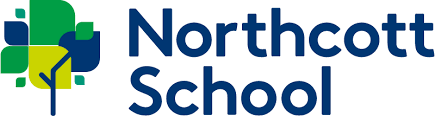 This policy should be read in conjunction with the Mission Statement and associated policies, including: PSHE and Equal Opportunities. Good careers guidance is distinctive to the needs of individual pupils so the school’s overall strategy should be shaped accordingly. Schools are expected to work in partnership with local employers and other education and training providers like colleges, universities and apprenticeship providers. This will ensure that young people can benefit from direct, motivating and exciting experience of the world of work to inform decisions about future education and training options. 1.	INTRODUCTION 1.1 	This policy document sets out the school’s aims, principles and strategies for the delivery of Career Education Information Advice & Guidance (CEIAG).  1.2 The school policy for Career Education Information Advice & Guidance (CEIAG) reflects the consensus of opinion of the whole teaching staff and has been made available to the Governing body. 1.3 	The implementation of this policy is the responsibility of all teaching and non-teaching staff. 2.	THE NATURE OF (SUBJECT / CURRICULUM AREA) 2.1 Career Education Information Advice & Guidance (CEIAG) is specifically aimed at enabling the learner to make well informed and realistic decisions about their future opportunities. It is provided through a progressive, differentiated programme that is an integral part of the wider curriculum, and will support inclusion, challenge stereotyping and promote equality of opportunity.  The career preparation of students is important not only to students themselves but also to their families, to employers, to Government, to the tax-payer and to the economic prosperity of the country. These various stakeholders are entitled to expect that the provision of CEG is quality assured with the same rigour as other aspects of academic provision. Northcott School believes that good quality, objective Careers Education and Guidance can help young people to develop a sense of purpose, raise their aspirations and assist them to progress through learning into and through their adult lives. Careers Education and Guidance is viewed as an integral part of school life and pupils have access to Connexions, who meet with students for bespoke 1:1 discussions prior to the students Annual Review. As part of the curriculum some teachers deliver PSD and PSHE lessons dedicated to Careers. Teachers and teaching support staff are all expected to play a role in helping students to make well informed realistic decisions about future study and employment. The current teaching of CEIAG is being supported in the KS4 curriculum, through PSHE lessons, prior to work experience and college applications for post 16 provision. In light of DFE curriculum legislation Career & WRL lessons are delivered from year 7 onwards as part of a progressive informative approach to prepare students for decision making, raising aspirations in KS4 prior to post 16.2.2 Career Education Information Advice & Guidance (CEIAG) aims to provide students with a variety of opportunities and experiences in a range of activities. Northcotts’s School aim to provide a range of learning possibilities and specialist visits in order to give pupils opportunities that they may not otherwise experience. 3.	ENTITLEMENT. 3.1	The Schools White Paper 2010, updated April 2012 and changes made by the Education and Skills Act 2008 require schools, in the delivery of their statutory duty to provide careers education to ensure that information about learning options and careers is presented independently, impartially and that advice promotes the best interest of students.  Northcott’s School is committed to a planned programme of careers education within the curriculum for ages 11 to 16 that addresses the requirements of the National Quality Standards for Information, Advice and Guidance (IAG). The schools vision is that all learners will continue to access some form of future learning, and where appropriate, to achieve gainful employment. Independence will be facilitated for those who could achieve this and planned participatory dependence for those who would not. The school recognises the importance of every student receiving appropriate and impartial information and guidance. Young people receive information and guidance from many different sources including Parents, Teachers, Learning Support staff, Specialist guidance providers and others  3.2	Through Careers Education and Guidance, our students will: Develop a positive self-image, in relation to future learning and work roles, based on an accurate assessment and recording of their abilities and aptitudes.  Acquire aspirations for their future based on a sound understanding of the range of immediate and lifelong opportunities available through learning and work, and of career progression structures. Develop skills to form and implement effective decisions and a reflective approach to learning from experience.4.	IMPLEMENTATION. 4.1	The Career Education Information Advice & Guidance entitlement at Northcott School consists of six elements which when combined together, provide a coherent and progressive programme for all students at each stage of their development.•	Career Education Programme  •	Work Related Learning •	Experience of Work •	Information •	Guidance•	Action Planning & review (Assessment and development of personal knowledge, skills and abilities) 4.2	Delivery of Career Education Information Advice & Guidance Entitlement: Every child should leave school prepared for life in modern Britain. This means ensuring academic rigour supported by excellent teaching, and developing in every young person the values, skills and behaviours they need to get on in life. All children should receive a rich provision of classroom and extra-curricular activities that develop a range of character attributes, such as resilience and grit, which underpin success in education and employment. High quality, independent careers guidance is also crucial in helping pupils emerge from school more fully rounded and ready for the world of work. Young people want and need to be well-informed when making subject and career decisions. The duty on schools from the Government’s careers strategy 4, published on 4 December 2017, sets out a long term plan to build a world class careers system that will help young people and adults choose the career that is right for them. The aim set out in the strategy to make sure that all young people in secondary school get a programme of advice and guidance that is stable, structured and delivered by individuals with the right skills and experience. Therefore, the careers strategy sets out that every school and academy providing secondary education should use the Gatsby Charitable Foundation’s Benchmarks to develop and improve their careers provision. This statutory guidance has been restructured around the Benchmarks with information on what schools need to do to meet each one. The Gatsby Benchmarks are not a statutory framework but by adopting them, schools can be confident that they are fulfilling their legal duties: the existing duty to secure independent careers guidance and the new duty to provide opportunities to a range of providers of technical education and apprenticeships to access pupils to inform them about technical education qualifications or apprenticeships. The Benchmarks go further by defining all of the elements of an excellent careers programme, based on the best national and international research. The careers strategy explains that both co-ordinated external support and an appropriately skilled and experienced leader in school are important to help schools meet the Benchmarks. This statutory guidance explains what support will be made available to schools between now and 2020. The careers strategy sets out that that every school needs a Careers Leader who has the energy and commitment, and backing from their senior leadership team, to deliver the careers programme across all eight Gatsby Benchmarks. Every school will be asked to name this Careers Leader. This requirement will be introduced in September 2018.A successful careers guidance programme will also be reflected in higher numbers of pupils progressing to positive destinations such as apprenticeships, technical routes, sixth form colleges, further education colleges, universities or employment. Destination measures provide clear and comparable information on the success of schools in helping all of their pupils take qualifications that offer them the best opportunity to continue in education or training. Schools should have a strategy for the careers guidance they provide to young people. The strategy should be embedded within a clear framework linked to outcomes for pupils. This should reflect the school’s ethos and meet the needs of all pupils. Schools should consider the following principles as depicted below, for good practice when developing their strategy:The Gatsby BenchmarksResponsibilities of schools -The careers strategy explains that good careers guidance connects learning to the future. It motivates young people by giving them a clearer idea of the routes to jobs and careers that they will find engaging and rewarding. Good careers guidance widens pupils’ horizons, challenges stereotypes and raises aspirations. It provides pupils with the knowledge and skills necessary to make successful transitions to the next stage of their life. This supports social mobility by improving opportunities for all young people, especially those from disadvantaged backgrounds and those with special educational needs and disabilities.-The Government has set a clear expectation that the quality of careers education and guidance should be raised in all schools. The statutory framework requires every school to secure independent careers guidance for all year 8 to 13 pupils. This makes sure that all pupils have access to external sources of information on the full range of education and training options. Schools should help every pupil develop high aspirations and consider a broad and ambitious range of careers. Inspiring every pupil through more real-life contacts with the world of work can help them understand where different choices can take them in the future. -The Gatsby Foundation and The Careers & Enterprise Company have launched Compass18, an online self-evaluation tool for schools. Compass works by asking schools to answer a series of questions about what careers provision they offer. On completing the questions, the school will receive a confidential report showing how they compare to the Gatsby Benchmarks. Over time a school can return to the tool, see their previous results and repeat the assessment as provision develops. The Compass report is confidential, but schools may choose to share it with governors, parents/carers, colleagues, and Ofsted. Using the Gatsby Benchmarks to develop and improve careers provision, and putting in place a clear plan that is based around meeting them, will also help schools to ensure they are complying with their legal duties. -The Government’s expectation is that all schools begin working towards the Benchmarks now, and meet them all by the end of 2020.The statutory duty requires schools & governing bodies to ensure that all registered pupils at the school are provided with independent careers guidance from year 8 (12-13 year olds) to year 13 (17-18 year olds). In order to achieve this outcome schools must meet the Gatsby Benchmarks Benchmark 1: A stable careers programme Benchmark 2: Learning from career and labour market information Benchmark 3: Addressing the needs of each pupil Benchmark 4: Linking curriculum learning to careers Benchmark 5: Encounters with employers and employees Benchmark 6: Experiences of workplaces Benchmark 7: Encounters with further and higher education Benchmark 8: Personal guidance(See previous table with the summary of each Benchmark) The school & governing body must ensure that the independent careers guidance provided: -Is presented in an impartial manner -Includes information on the range of education or training options, including apprenticeships and other vocational pathways -Is guidance that the person giving it considers will promote the best interests of the pupils to whom it is given?The statutory requirement to deliver career education to all students in years 7-9 is met through a curriculum which has been developed to embrace Statutory Guidance in Career Education Information Advice and Guidance.  All students in Years 7-11 have discreet Information Advice and Guidance/Citizenship/PSHE as well as access to Career Education Information Advice and Guidance through other areas including ASDAN, Enterprise and Industry days. Work Related Learning: (2011) Wolf described “the unique role that work experience can have in helping young people develop employability skills and the value that employers place on this when they are assessing young people for employment” and the fact that “this is a critical stage for every young person because they are close to entering the labour market. Many young people appreciate the importance of improving their work-related skills in order to pursue their career aspirations” The curriculum includes planned learning, which is undertaken through work, for work and about work. Work Related Learning is part of Key Stage 3 and is statutory at Key Stage 4. It is provided and sign posted throughout schemes of work, the curriculum, vocational options of workplace skills and evidenced through PSD/PSHE units of work. A main element of work related learning is:  WORK EXPERIENCE. Work Experience for Key Stage 4 students takes place in year 11. Placements are provided through private contacts with local employers and Parents/Carers. Year 11 have work experience in real work environments, for more complex students a programme of supported extended WRL (by staff) may be more appropriate over a number of weeks. On work placement students take part in routines normally carried out by employees. The school provides a level of support in relation to individual student needs to ensure access to opportunities on an equitable basis. All work placements are checked for Health and Safety.  Duty to participate in education or training after 16 The Government has raised the participation age (RPA) so that all young people in England are now required to continue in education or training beyond the age of 16. Young people who left year 11 in summer 2013 were required to continue in education or training for at least a further year. Those who left year 11 in summer 2014 are the first cohort required to continue until at least their 18th birthday.  Schools must ensure that young people are clear about the duty and what it means for them. In particular they must be clear that young people are not required to stay in school; that they can choose how to participate which might be through: •	Full time study in a school, college or training provider; •	An apprenticeship, traineeship or supported internship; •	Full time work or volunteering (20 hours or more) combined with part timeEnsuring adequate support for pupils with special educational needs or disabilities  The overwhelming majority of young people with special educational needs (SEN) and disabilities are capable of sustainable paid employment, with the right preparation and support. All professionals working with them should share that presumption, and should help young people to develop the skills and experience, and achieve the qualifications they need, to succeed in their careers. Independent and impartial advice for young people with SEN and disabilities should include all of the education, training and employment opportunities on offer, and signpost them onto study programmes that will support their transition into paid employment. This includes supported internships for young people with Education, Health and Care (EHC) plans, traineeships and apprenticeships; and qualifications that will enable young people to study in higher education, where appropriate. When a child is very young, or SEN is first identified, families need to know that the great majority of children and young people with SEN or disabilities, with the right support, can find paid work, be supported to live independently, and participate in the community. Schools should seek to understand the interests, strengths and motivations of children and young people and use this as a basis for planning support around them from an early age. Schools should seek partnerships with employment services, businesses, housing agencies, disability organisations and arts and sports groups, to help children understand what is available to them as they get older, and what it is possible for them to achieve. For children with Education, Health and Care plans, Personal Budgets can be used to help children and young people with SEN to access activities that promote greater independence and learn important life skills. For teenagers, preparation for adult life needs to be a more explicit element of their planning and support. Where a student has an EHC plan or a ‘Statement’, all reviews of that Plan or Statement from year 9 at the latest, and onwards, must include a focus on preparing for adulthood, including employment, independent living and participation in society. All schools should consider how to link employers with young people from year 9 onwards, as a critical part of helping young people with SEN raise their aspirations and develop their own career plans. Schools should make use of the local offer published by the local authority which must set out details of SEN provisions in their area - including the full range of post-16 options. Schools must co-operate with local authorities, who have an important role to play, in particular through the provision of SEN support services and EHC plans. Statutory guidance on the SEN duties is provided in the new 0-25 Special Educational Needs Code of Practice. (Careers guidance and inspiration in schools - Statutory guidance for governing bodies, school leaders and school staff - Jan 2018)Careers Information: As part of their Career Education Information Advice and Guidance programme students are given a full access to use career software and paper based materials to research jobs and option choices.  Further information can be obtained from the Careers Lead.Guidance:  Guidance is provided through a partnership between the Connexions and Form Tutors.Action Planning:   Students learn to action plan through Transition plans, programmes of study, completion of Independent Learning Logs and by attending Annual Review meetings to ensure they have opportunities to express their views and ideas. Students meet professionals and some take part in the discussions using personal and differentiated methods of communication. Staff (Form Tutors) keep records of student’s achievements throughout their time at school.  4.3   Throughout the whole curriculum opportunities exist to extend and promote CEIAG. Teachers seek to take advantage of all opportunities are encouraged to incorporate activities across their teaching and learning program. Students attend out of school events to build knowledge through experience. (College visits, LA career events) 4.4    No particular commercial scheme is used as core material, however a wide variety of commercial resources are available to use as teacher reference and as student material where appropriate to activities that have been planned.   4.5   Students are taught in mixed class groupings with appropriate adult support as required. 4.6   Designated teachers are responsible for the teaching of CEIAG. 4.7   Activities are planned in such a way as to encourage full and active participation by all students irrespective of ability. Additional support staff are available to support groups or individual students and they work collaboratively with the class teacher.  4.8   All staff are encouraged to use ICT within their teaching and are required to identify this aspect within their weekly planning.  To this end all teachers are in possession of a laptop and classrooms are equipped with interactive whiteboards and data projectors.  4.9   Activities will be planned so they meet the full range of the students’ needs, regardless of race, gender or disability.  All students should develop an enjoyment of learning and a positive attitude towards the subject is encouraged in both boys and girls.   4.10   CEIAG can make a contribution within many subjects across the curriculum and teachers seek to take advantage of all opportunities to draw experience out of a wide range of activities. This allows students to begin to use and apply skills in real contexts. 4.11   All activities involving students and staff will be organised within the framework and guidelines of the School Health and Safety Policy4.12 Parents & Carers are welcome to give feedback on any aspect of the Career Education Information Advice and Guidance (CEIAG) programme to teachers, the Careers Leader and Form Tutor at the Annual Review or Parents/Carers evenings. Parents/Carers are also asked for their comments on the work experience via a report form. 4.13 There are a wide range of resources available for the effective teaching of CEIAG and these are stored centrally by subject.  5.	ASSESSMENT. 5.1	The schools format for planning; monitoring and scrutiny of work will be used to review curriculum quality.  5.2	During Work Related Learning opportunities, students’ performance is monitored and reported on by the supporting staff and by placement providers on the work experience report form.   5.3	Destinations of students at the end of Year 11 are used to inform the development of the Careers Education Information Advice and Guidance entitlement.  Created By:Careers LeadApproved By:Local Governing Body  Version:1.1Created on:November 2019Amended on:November 2021Next review date:November 20221. A stable careers programmeEvery school and college should have an embedded programme  of career education and guidance that is known and understood by students, parents, teachers, governors and employersEvery school should have a stable, structured careers programme that has the explicit backing of the senior management team, and has an identified and appropriately trained person responsible for it. The careers programme should be published on the school’s website in a way that enables pupils, parents, teachers and employers to access and understand it. It should be regularly evaluated with feedback from pupils, parents, teachers and employers as part of the evaluation process2.Learning from career and labour market informationEvery student, and their parents, should have access to good quality information about future study options and labour market opportunities. They will need the support of an informed adviser to make best use of available informationBy the age of 14, all pupils should have accessed and used information about career paths and the labour market to inform their own decisions on study options. Parents should be encouraged to use information about labour markets and future study options to inform their support to their children.3.Addressing the needs of each studentStudents have different career guidance needs at different stages. Opportunities for advice and support need to be tailored to the needs of each student. A school’s careers programme should embed equality and diversity considerations throughout A school’s careers programme should actively seek to challenge stereotypical thinking and raise aspirations.Schools should keep systamatic records of the individual advice given to each pupil, and subsequent agreed decisions. All pupils have access to these records to support their career development.  Schools should collect and maintain accurate data for each pupil on their education, training or employment destinations.4.Linking curriculum learning to careersAll teachers should link curriculum learning with careers. STEM subject teachers should highlight the relevance of STEM subjects for a wide range of future career pathsBy the age of 14, every pupil should have had the opportunity to learn how the different STEM subjects help people to gain entry to, and be more effective workers within, a wide range of careers.5.Encounters with employers and employeesEvery student should have multiple opportunities to learn from employers about work, employment and the skills that are valued in the workplace. This can be through a range of enrichment activities including visiting speakers, mentoring and enterprise schemesEvery year, from the age of 11, pupils should participate in at least one meaningful encounter* with an employer. *A ‘meaningful encounter’ is one in which the student has an opportunity to learn about what work is like or what it takes to be successful in the workplace6.Experiences of workplacesAll students should understand the full range of learning opportunities that are available to them. This includes both academic and vocational routes and learning in schools, colleges, universities and in the workplaceBy the age of 16, every pupil should have had at least one experience of a workplace, additional to any part-time jobs they may have. • By the age of 18, every pupil should have had one further such experience, additional to any part-time jobs they may have.7.Encounters with further and higher educationEvery student should have opportunities for guidance interviews with a career adviser, who could be internal (a member of school staff) or external, provided they are trained to an appropriate level. These should be available whenever significant study or career choices are being made.By the age of 16, every pupil should have had a meaningful encounter* with providers of the full range of learning opportunities, including Sixth Forms, colleges, universities and apprenticeship providers. This should include the opportunity to meet both staff and pupils. *A ‘meaningful encounter’ is one in which the student has an opportunity to explore what it is like to learn in that environment. 8.Personal guidanceEvery student should have opportunities for guidance interviews with a career adviser, who could be internal (a member of school staff) or external, provided they are trained to an appropriate level. These should be available whenever significant study or career choices are being made. Every pupil should have at least one such interview by the age of 16. Careers advisers working with young people with special educational needs or disabilities should use the outcome and aspirations in the Education, Health and Care plan, where they have one, to focus the discussion. Similarly, when working with looked after children or care leavers, their Personal Education Plan or pathway plan should be used to help focus the discussion. It is good practice for these young people to have a named adviser who can build a relationship with them and better understand their individual needs